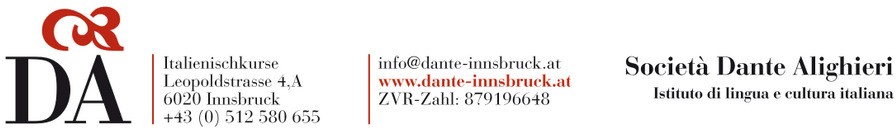 Spett. Istituto Dante Alighieri Leopoldstrasse 4InnsbruckScuola: (scrivere nome)Insegnante:	Telefono:E-mail:	Numero totale studenti:  	Temi proposti:GrammaticaCiviltà e cultura italianaTurismo in ItaliaConversazioneCucina italianaAltre note utili per il programma:Colazione (€ 3 a studente):Data:	/	/		Firma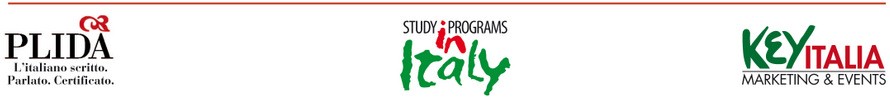 DATAORARIOGRUPPO(numero studenti)LIVELLOGli studenti desiderano la colazione (caffè/succo di frutta + cornetto)?:[SI][NO]Allergie / intolleranze[SI][NO]